Программа воспитания осеннего оздоровительного лагеря с дневным    пребыванием детей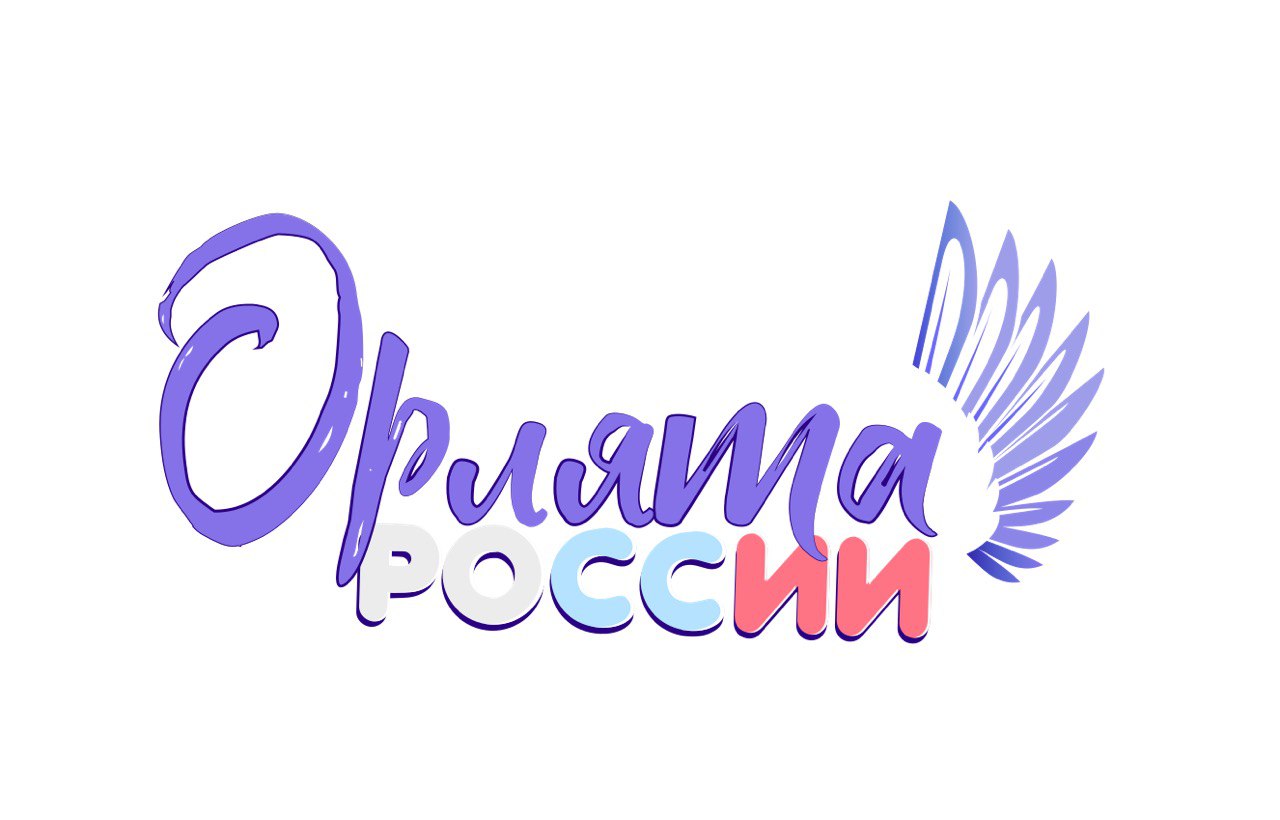 «Орлята россии»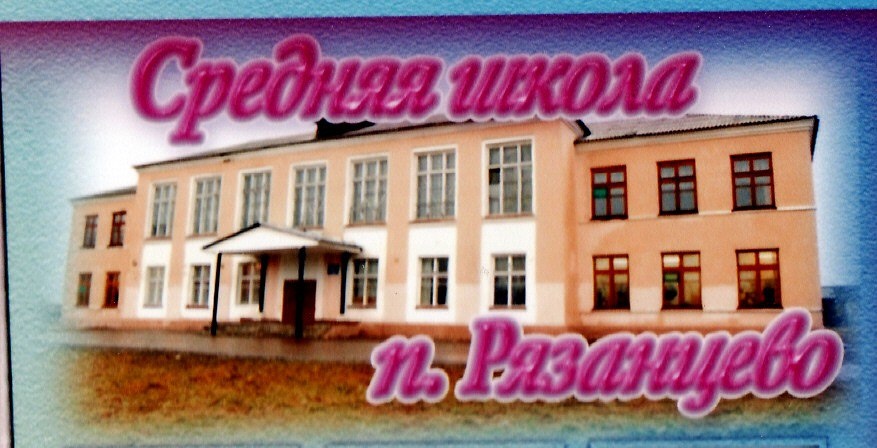 2023 г.СОДЕРЖАНИЕПОЯСНИТЕЛЬНАЯ ЗАПИСКАПрограмма воспитания осеннего лагеря с дневным пребыванием детей  «Орлята России» (далее – Программа воспитания, Программа) разработана на основе примерной рабочей программы воспитания на основе Примерной рабочей программы воспитания для общеобразовательных организаций, разработанной Федеральным государственным бюджетным научным учреждением «Институт изучения детства, семьи и воспитания Российской академии образования» в соответствии с нормативно-правовыми документами: - Конституцией Российской Федерации (принята всенародным голосованием 12.12.1993, с изменениями, одобренными в ходе общероссийского голосования 01.07.2020).- Конвенцией о правах ребенка (одобрена Генеральной Ассамблеей ООН 20.11.1989, вступила в силу для СССР 15.09.1990).- Федеральным законом от 29.12.2012 № 273-ФЗ «Об образовании в Российской Федерации».- Федеральным законом от 31.07.2020 № 304-ФЗ «О внесении изменений в Федеральный закон «Об образовании в Российской Федерации» по вопросам воспитания обучающихся».- Федеральным законом от 24.07.1998 № 124-ФЗ «Об основных гарантиях правребенка в Российской Федерации».- Федеральным законом от 30.12.2020 № 489-ФЗ «О молодежной политике в Российской Федерации».- Приказы №№286,287 Министерства просвещения Российской Федерации об утверждении ФГОС начального общего образования и ФГОС основного общего образования от 31 мая 2021 года.- Стратегией развития воспитания в Российской Федерации на период до 2025 года (утверждена распоряжением Правительства Российской Федерации от 29.05.2015 № 996-р).- Указом Президента Российской Федерации от 21.07.2020 № 474 «О национальных целях развития Российской Федерации на период до 2030 года». - Планом основных мероприятий, проводимых в рамках Десятилетия детства, на период до 2027 года (утвержден распоряжением Правительства Российской Федерации от 23.01.2021 № 122-р).- Государственной программой Российской Федерации «Развитие образования»(утверждена Постановлением Правительства Российской Федерации от 26. 12.2017 № 1642).- Федеральным проектом «Успех каждого ребенка» (утвержден президиумом Совета при Президенте РФ по стратегическому развитию и национальным проектам, протокол от 24.12.2018 № 16.)Программа создана с целью организации непрерывного воспитательного процесса, основывается на единстве и преемственности с общим и дополнительным образованием, соотносится с примерной рабочей программой воспитания для образовательных организаций, реализующих образовательные программы общего образования. Программа предусматривает приобщение обучающихся к российским традиционным духовным ценностям, включая культурные ценности своей этнической группы, правилам и нормам поведения в российском обществе. Ценности Родины и природы лежат в основе патриотического направления воспитания. Ценности человека, дружбы, семьи, сотрудничества лежат в основе духовно-нравственного и социального направлений воспитания. Ценность знания лежит в основе познавательного направления воспитания. Ценность здоровья лежит в основе направления физического воспитания. Ценность труда лежит в основе трудового направления воспитания. Ценности культуры и красоты лежат в основе эстетического направления воспитания.Рабочая программа предусматривает приобщение обучающихся к российским традиционным духовным ценностям, включая культурные ценности своей этнической группы, правилам и нормам поведения в российском обществе:    Ценности Родины и природы лежат в основе патриотического направления воспитания.Ценности человека,дружбы,семьи, сотрудничества лежат в основе духовно-нравственного и социального направлений воспитания.Ценность знания лежит в основе познавательного направления воспитания.Ценность здоровья лежит в основе направления физического воспитания.    Ценность труда лежит в основе трудового направления воспитания. Ценности культуры и красоты лежат в основе эстетическогонаправления воспитания.Программасменыпредполагаетподготовкуиреализациюколлективноготворческогодела,согласновсемшестиэтапамКТД(поИ.П.Иванову):совместноесозданиевзрослымиидетьмибольшогообщегоПраздникаврамкахигровоймодели смены. Данный подход позволяет соблюсти оптимальное соотношениевидов деятельности, заранее придуманныхи структурированных взрослыми,ипроизвольныхактивностей,чтообеспечиваетреализациюдетскихинициатив,творчества, идейи замыслов.Сменавпришкольномлагерестановитсясвоеобразнымзнакомством с программой «Орлята России», направленной на развитие социальной активности школьников младших классов.Врамкахсменывоспитанники познакомятся с треками проекта Орлята России: «Орлёнок – Эрудит», «Орлёнок – Доброволец»,  «Орлёнок – Мастер», «Орлёнок – Спортсмен», «Орлёнок – Хранитель исторической памяти», «Орлёнок – Эколог», «Орлёнок – Лидер». Это поможет пробудить интерес к проекту «Орлята России» и в учебном году стать его активными участниками.Смена в пришкольном лагере основывается на игровой модели «Путешествиев Страну Маленьких и Великих Открытий». Данная игровая модель обусловленавозрастнойкатегориейдетей-участниковсмены—7-10лет—ивременнымирамками(детинаходятсявлагеренеполныйдень).Длякаждогодняпридумывается целостный игровой сюжет, в соответствии скоторым в каждом днеопределено ключевое дело на уровне отряда, раз в неделю - на уровне лагеря.Всё остальное время расписано с учётом режима, обязательно включает в себяутреннюю зарядку, подвижные игры и прогулки на свежем воздухе. В программудобавлены экскурсии, посещение планетария, филармонии, библиотеки.Организовано занятие кружка рисованияПрограмма включает три раздела: целевой; содержательный; организационный.Приложение: примерный календарный план воспитательной работы.РАЗДЕЛ I. ЦЕННОСТНО-ЦЕЛЕВЫЕ ОСНОВЫ ВОСПИТАНИЯНормативные ценностно-целевые основы воспитания детей в лагере с дневным пребыванием детей определяются содержанием российских гражданских (базовых, общенациональных) норм и ценностей, основные из которых закреплены в Конституции Российской Федерации. С учетом мировоззренческого, этнического, религиозного многообразия российского общества ценностно-целевые основы воспитания детей включают духовно-нравственные ценности культуры народов России, традиционных религий народов России в качестве вариативного компонента содержания воспитания, реализуемого на добровольной основе, в соответствии с мировоззренческими и культурными особенностями и потребностями родителей (законных представителей) несовершеннолетних детей. Воспитательная деятельность в лагере с дневным пребыванием детей реализуется в соответствии с приоритетами государственной политики в сфере воспитания, зафиксированными в Стратегии развития воспитания в Российской Федерации на период до 2025 года. Приоритетной задачей Российской Федерации в сфере воспитания детей является развитие высоконравственной личности, разделяющей российские традиционные духовные ценности, обладающей актуальными знаниями и умениями, способной реализовать свой потенциал в условиях современного общества, готовой к мирному созиданию и защите Родины.Цель и задачи воспитания Современный российский общенациональный воспитательный идеал – высоконравственный, творческий, компетентный гражданин России, принимающий судьбу Отечества как свою личную, осознающий ответственность за настоящее и будущее страны, укорененный в духовных и культурных традициях многонационального народа Российской Федерации. В соответствии с этим идеалом и нормативными правовыми актами Российской Федерации в сфере образования цель воспитания: создание условий для личностного развития, самоопределения и социализации обучающихся на основе социокультурных, духовно-нравственных ценностей и принятых в российском обществе правил и норм поведения в интересах человека, семьи, общества и государства, формирование у обучающихся чувства патриотизма, гражданственности, уважения к памяти защитников Отечества и подвигам Героев Отечества, закону и правопорядку, человеку труда и старшему поколению, взаимного уважения, бережного отношения к культурному наследию и традициям многонационального народа Российской Федерации, природе и окружающей среде. (Федеральный закон от 29 декабря 2012 г. № 273-ФЗ «Об образовании в Российской Федерации, ст. 2, п. 2). Задачи воспитания определены с учетом интеллектуально-когнитивной, эмоционально-оценочной, деятельностно-практической составляющих развития личности: - усвоение знаний, норм, духовно-нравственных ценностей, традиций, которые выработало российское общество (социально значимых знаний); - формирование и развитие позитивных личностных отношений к этим нормам, ценностям, традициям (их освоение, принятие); - приобретение социально значимых знаний, формирование отношения к традиционным базовым российским ценностям. 1.2. Методологические основы и принципы воспитательной деятельностиМетодологической основой Программы воспитания являются антропологический, культурно-исторический и системно-деятельностный подходы. Воспитательная деятельность в лагере с дневным пребыванием детей основывается на следующих принципах: - принцип гуманистической направленности. Каждый ребенок имеет право на признание его как человеческой личности, уважение его достоинства, защиту его человеческих прав, свободное развитие; - принцип ценностного единства и совместности. Единство ценностей и смыслов воспитания, разделяемых всеми участниками образовательных отношений, содействие, сотворчество и сопереживание, взаимопонимание и взаимное уважение; - принцип культуросообразности. Воспитание основывается на культуре и традициях России, включая культурные особенности региона; - принцип следования нравственному примеру. Пример, как метод воспитания, позволяет расширить нравственный опыт ребенка, побудить его к открытому внутреннему диалогу, пробудить в нем нравственную рефлексию, обеспечить возможность выбора при построении собственной системы ценностных отношений, продемонстрировать ребенку реальную возможность следования идеалу в жизни; - принцип безопасной жизнедеятельности. Защищенность важных интересов личности от внутренних и внешних угроз, воспитание через призму безопасности и безопасного поведения; - принцип совместной деятельности ребенка и взрослого. Значимость совместной деятельности взрослого и ребенка на основе приобщения к культурным ценностям и их освоения; - принцип инклюзивности. Организация воспитательного процесса, при котором все дети, независимо от их физических, психических, интеллектуальных, культурно-этнических, языковых и иных особенностей, включены в общую систему образования. 1.3 Основные направления воспитанияПрактическая реализация цели и задач воспитания осуществляется в рамкахследующих направлений воспитательной работы:- гражданское воспитание, формирование российской гражданской идентичности,принадлежности к общности граждан Российской Федерации, к народу России как источникувласти в российском государстве и субъекту тысячелетней Российской государственности,знание и уважение прав, свобод и обязанностей гражданина Российской Федерации;- воспитание патриотизма, любви к своему народу и уважения к другим народамРоссии, формирование общероссийской культурной идентичности;- духовно-нравственное развитие и воспитание обучающихся на основе духовнонравственной культуры народов России, традиционных религий народов России,формирование традиционных российских семейных ценностей;- эстетическое воспитание: формирование эстетической культуры на основероссийских традиционных духовных ценностей, приобщение к лучшим образцамотечественного и мирового искусства;- экологическое воспитание: формирование экологической культуры,ответственного, бережного отношения к природе, окружающей среде на основе российскихтрадиционных духовных ценностей;- трудовое воспитание: воспитание уважения к труду, трудящимся, результатамтруда (своего и других людей), ориентации на трудовую деятельность, получение профессии,личностное самовыражение в продуктивном, нравственно достойном труде в российскомобществе, на достижение выдающихся результатов в труде, профессиональной деятельности;- физическое воспитание и воспитание культуры здорового образа жизни ибезопасности: развитие физических способностей с учетом возможностей и состоянияздоровья, формирование культуры здорового образа жизни, личной и общественнойбезопасности;- познавательное направление воспитания: стремление к познанию себя и другихлюдей, природы и общества, к знаниям, образованиюДостижение цели и решение задач воспитания осуществляется в рамках всехнаправлений деятельности детского лагеря. 1.4. Основные традиции и уникальность воспитательной деятельностиИгровая модель смены. Описание игровой модели сменыВ основе игровой модели смены лежит путешествие ребят в неизвестную Страну Маленькихи Великих Открытий(далее–СтранаОткрытий,Страна).Путешествовать по неизвестным местамвозможно только сплочённой командой,посколькужителямэтойСтранытребуется помощь.Поэтомузадачаребят–создатькоманду, успешно пройти все испытания, составить карту Страны и такимобразом помочь жителямсохранитьихглавные сокровища. Все моменты игровой модели опираются на треки проекта «Орлята России».Каждыйденьначинаетсясновогооткрытия–новойлокацииСтраныОткрытий. Путешествовать по Стране и открывать тайны помогают её невидимыежители, которые общаются с ребятами при помощи книги. Для педагога книгаявляется инструментом поддержки игрового сюжета. От	лица	невидимых жителейпедагогпредлагаетребятампоучаствоватьвтомилииномсобытии,отвечаетнаихвопросы,даёт подсказки в виде элементов карты Страны,покоторойребятапутешествуют.Погружение в игровую модель начинается с первыхднейсмены. Ребятаполучаютинформациюолагере,еготерритории,атакжесвоейкомандойпутешественников представляют творческую «визитку» и знакомятся с другимиребятами. По итогам первых двух дней смены ребята находят волшебную книгу,которая становится их гидом в путешествии. На первой странице книги они видятпосланиеотжителейСтраны,вкоторомребятпросятопомощи:«...длятого,чтобыстрана Маленьких и Великих Открытий существовала долго и о ней никто незабыл, а жители и их друзья были счастливы, необходимо раскрыть все её тайны».Остальныестраницы–чистые.Однако«волшебнымобразом»книгабудетпомогать ребятам общаться с жителями Страны. Этой книге можно задать вопрос,и она ответит, а может наоборот, сама дать небольшое задание или поручение,пригласитьребятвигруилинаэкскурсию,датьподсказки,которыенаправят ребятк разгадкам тайн. Чтобы путешествие было успешным, необходимо всем вместедоговоритьсяоправилах,которыенужновыполнять,ипознакомитьсястрадициямиСтраны,вкоторуюотправляютсяпутешественники(тематическийчасотряда «Открывая страницы интересной книги», который проходит во второй деньсмены).Напротяженииосновногопериодасменыребятапостепеннораскрываюттайны,знакомятсясиграми,легендами,забавами,традициями,народнымипромыслами,узнаютовеличии природного инациональногобогатствСтраны.Деньлетитзаднём,ипутешествиеподходиткзавершению.Аснимивопросы:смоглилиребятапомочьжителямСтраныМаленькихиВеликихОткрытий, получилось ли собрать карту этой страны, можно ли теперь назватьотряд настоящей командой? И что это за Страна, по которой они путешествовалистолькодней?Наэтивопросыребятаотвечаютвместесосвоимвоспитателемврамкахделзаключительноготематическогоднясмены.Ребятаещёразвспоминают,какигде они путешествовали, собирают части карты воедино и приходят к выводу, чтовсёэтовремяпутешествовалипороднойРоссии.Аневидимыежители,которыеоставляли им свои послания – это их друзья, их семьи и жители России. И вот,разгадаввсетайны,которыескрывалисьвволшебнойкниге,ребятаготовыкновымсвершениям.Ярким моментом завершения смены становится совместно организованныйпраздник.Подводяитогисмены,ребятавспоминаютосвоём удивительномпутешествии, о знакомствеи общениис невидимыми жителями, о раскрытыхтайнахизагадках,которыескрывалавсебеволшебнаякнига,атакжеосовместномпразднике. И чтобы всегда вспоминать и радоваться интересно прожитому лету,ребятам предлагается сделать афишу-коллаж, которую они разместят в классе всвоёморлятскомуголке.СистемамотивацииистимулированиядетейГлавной мотивацией участия детей в игре-путешествии выступают элементыкарты,которыеотрядсобираетнапротяжениивсейсмены.По итогампутешествияребятаскладываютихвоедино.Веденияотдельнойрейтинговойтаблицынетребуется,таккакдеятельностьотрядовне предполагаетконкуренции.Заучастиев отдельных конкурсах, соревнованиях, играх отряды могут получать дипломы играмоты, апринеобходимостиивозможности– сладкиепризы.Индивидуальнаясистемастимулированияучастникасменыможетбытьразработанаивведенанаусмотрениепедагога,работающегосотрядом.Вкачестверекомендаций: ребёнка можно награждать индивидуально грамотами, дипломами,небольшими медалямиза конкретные достижения. Но если педагог считает, чтонеобходимо ввести систему стимулирования внутри своего отряда, то она должнадополнятьигровуюмодель,а неидтивразрезсней.Уникальность данной смены состоит в объединении комплекса событий разных направлений деятельности по содержанию и использование активных форм организации жизнедеятельности наряду с новыми методами организации деятельности органов самоуправления в детском коллективе в социальном пространстве детского оздоровительного лагеря на основе проекта «Орлята России».РАЗДЕЛ    II.     СОДЕРЖАНИЕ, ВИДЫ И ФОРМЫ ВОСПИТАТЕЛЬНОЙ ДЕЯТЕЛЬНОСТИСодержание, виды и формы. Достижение цели и решение задач воспитания осуществляется в рамках всех направлений деятельности лагеря дневного пребывания и Российского движения детей и молодежи «Движение Первых». Содержание, виды и формы воспитательной деятельности представлены в соответствующих модулях.Реализация конкретных форм воспитательной работы воплощается в Календарном плане воспитательной работы (Приложение 1), утвержденном на осенний период 2023 года, с учетом направлений воспитательной работы, установленных в настоящей Программе воспитания.2.1. Модуль «Будущее России.  Ключевые мероприятия»Направлен на формирование сопричастности к истории, географии Российской Федерации, ее этнокультурному, географическому разнообразию, формирование национальной идентичности.Ключевые мероприятия – это главные традиционные мероприятия детского лагеря, в которых принимает участие большая часть детей.Реализация воспитательного потенциала ключевых мероприятий детского лагеря предусматривает:- Торжественное открытие и закрытие смены (программы);- Тематические дни. Проведение тематических дней и мероприятий согласно перечню основных государственных и народных праздников, памятных дат.- Торжественная церемония подъема Государственного флага Российской Федерации;- тематические и спортивные праздники, творческие фестивали;- мероприятия, направленные на поддержку семейного воспитания.Церемония подъема (спуска) Государственного флага Российской Федерации и исполнение Государственного гимна Российской Федерации.Использование Государственного флага и исполнение Государственного гимна Российской Федерации при проведении церемонии подъема (спуска) Государственного флага Российской Федерации регламентируется Методическими рекомендациями «Об использовании государственных символов Российской Федерации при обучении и воспитании детей и молодежи в образовательных организациях, а также организациях отдыха детей и их оздоровления» (Письмо Минпросвещения России от 15.04.2022 № СК-295/06) и «Стандартом Церемонии поднятия (спуска) Государственного флага Российской Федерации» (Письмо Минпросвещения России от 17.06.2022 № АБ-1611/06). Торжественная церемония подъема (спуска) Государственного флага Российской Федерации проводится в день проведения открытия (закрытия) смены и в дни государственных праздников Российской Федерации. «Содружество Орлят России».Цель программы «Содружество Орлят России» (для проведения в детских лагерях): развитие социально-активной личности ребёнка на основедуховно-нравственных ценностей и культурных традиций многонационального народа Российской Федерации.	Смена в детском лагере является логическим завершением участия младших школьников в годовом цикле Программы развития социальной активности «Орлята России» и реализуется в период летних каникул.2.2. Модуль «Отрядная работа.КТД»Воспитатель организует групповую и индивидуальную работу с детьми вверенного ему временного детского коллектива – отряда. Временный детский коллектив или отряд – это группа детей, объединенных в целях организации их жизнедеятельности в условиях детского лагеря.Для эффективного использования воспитательного потенциала отрядной работы необходимо учитывать особенности временного детского коллектива:- Коллективная деятельность. Участники коллектива вовлечены в совместную деятельность.- Завершенность развития: полный цикл: от формирования до завершения функционирования.Отрядная работа строится с учетом закономерности развития временного детского коллектива (роста межличностных отношений) и логики развития лагерной смены.Реализация воспитательного потенциала отрядной работы предусматривает:- планирование и проведение отрядной деятельности;- поддержку активной позиции каждого ребенка, предоставления им возможности обсуждения и принятия решений, создания благоприятной среды для общения; доверительное общение и поддержку детей в решении проблем, конфликтных ситуаций;- организацию интересных и полезных для личностного развития ребенка совместных дел, позволяющих вовлекать в них детей с разными потребностями, давать им возможности для самореализации, устанавливать и укреплять доверительные отношения, стать для них значимым взрослым, задающим образцы поведения; вовлечение каждого ребенка в отрядные дела и общелагерные мероприятия в разных ролях: сценаристов, постановщиков, исполнителей, корреспондентов и редакторов, ведущих, декораторов и т.д.;- формирование и сплочение отряда (временного детского коллектив) через игры, тренинги на сплочение и командообразование, огонек знакомства, визитки; сформировать дружный и сплоченный отряд поможет знание периодов развития временного детского коллектива – этапов развития межличностных отношений;- предъявление единых педагогических требований (ЕПТ) по выполнению режима и распорядка дня, по самообслуживанию, дисциплине и поведению, санитарно-гигиенических требований;- принятие совместно с детьми законов и правил отряда, которым они будут следовать в детском лагере, а также символов, названия, девиза, эмблемы, песни, которые подчеркнут принадлежность именно к этому конкретному коллективу; - диагностику интересов, склонностей, ценностных ориентаций, выявление лидеров, аутсайдеров через наблюдение, игры, анкеты;- аналитическую работу с детьми: анализ дня, анализ ситуации, мероприятия, анализ смены, результатов; - поддержка детских инициатив и детского самоуправления;- сбор отряда: хозяйственный сбор, организационный сбор, утренний информационный сбор отряда и др.; - огонек (отрядная «свеча»): огонек знакомства, огонек оргпериода, огонек – анализ дня, огонек прощания, тематический огонек. Специфическая форма общения детей и взрослых, представляющая собой коллективное обсуждение отрядом и педагогами прожитого дня, анализ проведенных акций и складывающихся в отряде взаимоотношений. Огонек – это камерное общение, сугубо отрядная форма работы. КТД как особый тип формы воспитательной работы, как социальная деятельность детской группы, направленная на создание нового продукта (творческого продукта) разработаны и названы так И.П. Ивановым. Основу данной методики составляет коллективная творческая деятельность, предполагающая участие каждого члена коллектива во всех этапах организации деятельности от планирования до анализа.Это форма организации деятельности группы детей, направленная на взаимодействие коллектива, реализацию и развитие способностей ребенка, получение новых навыков и умений, при которой вожатые действуют как старшие помощники и наставники детей. КТД могут быть отрядными и общелагерными.2.3. Модуль «Самоуправление»Реализация воспитательного потенциала системы детского самоуправления направлена на формирование детско-взрослой общности, основанной на партнерстве детей и взрослых по организации совместной деятельности, предполагает реализацию детской активности и направлена на развитие коммуникативной культуры детей, инициативности и ответственности, формирование навыков общения и сотрудничества, поддержку творческой самореализации детей. Самоуправление формируется с первых дней смены, то есть в организационный период.На уровне детского лагеря: самоуправление в детском лагере может складываться из деятельности временных и постоянных органов. К временным органам самоуправления относятся: деятельность дежурного отряда, работа творческих и инициативных групп, работа советов дела. Постоянно действующие органы самоуправления включают в себя: совет отряда, совет командиров отрядов, деятельность клубов, штабов. Высшим органом самоуправления является сбор (совет) лагеря, в ходе которого решаются основные вопросы жизнедеятельности лагеря, планируется работа, проходят выборы органов самоуправления, оценивается их работа.На уровне отряда:через деятельность лидеров, выбранных по инициативе и предложениям членов отряда (командиров, физоргов, культорг и др.), представляющих интересы отряда в общих делах детского лагеря, при взаимодействии с администрацией детского лагеря.2.4. Модуль «Здоровый образ жизни»Модуль предполагает восстановление физического и психического здоровья в благоприятных природных и социокультурных условиях, освоение способов восстановления и укрепление здоровья, формирование ценностного отношения к собственному здоровью, способов его укрепления и т.п.Основными составляющими здорового образа жизни являются: оптимальный уровень двигательной активности, рациональное питание, соблюдение режима дня, личная гигиена, соблюдение правил поведения, позволяющих избежать травм и других повреждений.Система мероприятий в детском лагере, направленных на воспитание ответственного отношения у детей к своему здоровью и здоровью окружающих, включает:- физкультурно-спортивных мероприятия: зарядка, спортивные соревнования, эстафеты, спортивные часы;- спортивно-оздоровительные события и мероприятия на свежем воздухе- просветительские беседы, направленные на профилактику вредных привычек и привлечение интереса детей к занятиям физкультурой и спортом;- встречи с известными (интересными) людьми - общественными деятелями, деятелями спорта, культуры и искусства и др.2.5. Модуль «Организация предметно-эстетической среды»Реализация воспитательного потенциала предметно-эстетической среды предусматривает: - тематическое оформление интерьера помещений детского лагеря (вестибюля, коридоров, рекреаций, залов, лестничных пролетов и т.п.) и комнат для проживания детей;- озеленение территории детского лагеря, разбивка клумб, аллей, оборудование отрядных мест, спортивных и игровых площадок, оздоровительно-рекреационных зон, позволяющих разделить территорию детского лагеря на зоны активного и тихого отдыха, создание дендроплана лагеря и использование его воспитательного потенциала; - оформление отрядных уголков, позволяющее детям проявить свои фантазию и творческие способности. Отрядный уголок – форма отражения жизнедеятельности отряда, постоянно действующая, информирующая и воспитывающая одновременно, вызывающая интерес и стимулирующая активность детей. В оформлении отрядного уголка принимает участие весь отряд, вожатый является организатором и идейным вдохновителем.- событийный дизайн – оформление пространства проведения событий (праздников, церемоний, творческих вечеров, выставок, КТД, отрядных дел и т.п.);- оформление образовательной, досуговой и спортивной инфраструктуры;- совместная с детьми разработка, создание и популяризация особой лагерной и отрядной символики (флаг, гимн, эмблема, логотип, элементы   костюма и т.п.);- регулярная организация и проведение с детьми акций и проектов по благоустройству участков территории детского лагеря (например, высадка растений, закладка аллей, создание инсталляций и иного декоративного оформления отведенных для детских проектов мест);- акцентирование внимания детей посредством элементов предметно-эстетической среды (стенды, плакаты, инсталляции) на важных для воспитания ценностях детского лагеря, его традициях, правилах;- звуковое пространство детском лагере – работа детского радио, аудио сообщения (информация, музыка) позитивной духовно-нравственной, гражданско-патриотической воспитательной направленности, исполнение гимна РФ.2.6. Модуль «Профилактика и безопасность»Реализация воспитательного потенциала профилактической деятельности в целях формирования и поддержки безопасной и комфортной среды в детском лагере предусматривает:- физическую и психологическую безопасность ребенка в новых условиях;- специализированные проекты и смены;- целенаправленную работу всего педагогического коллектива по созданию в детском лагере эффективной профилактической среды обеспечения безопасности жизнедеятельности как условия успешной воспитательной деятельности;- разработку и реализацию разных форм профилактических воспитательных мероприятий: антиалкогольные, против курения, безопасность в цифровой среде, вовлечение в деструктивные группы в социальных сетях, деструктивные молодежные, религиозные объединения, культы, субкультуры, безопасность дорожного движения, противопожарная безопасность, гражданская оборона, антитеррористическая, антиэкстремистская безопасность и т.д.2.7. Модуль «Дополнительное образование»Дополнительное образование детей в детском лагере является одним из основных видов деятельности и реализуется через краткосрочные дополнительные общеобразовательные общеразвивающие программы по профилю отряда по шести направлениям:-социально-гуманитарная; художественная; естественнонаучная; техническая; туристско-краеведческая; физкультурно-спортивная.Деятельность кружковых объединений, секций, клубов по интересам, дополняющих программы смен в условиях лагеря в рамках экскурсий,  мастер-классах по тематике тематических дней.Техническое направление: кружок «Лего-конструирование»-18 ч.Физкультурно-спортивное направление: спортивная секция «Мы здоровыми растем»- 18 ч.Художественное направление: кружок «Умелые ручки»-18 ч.Реализация воспитательного потенциала дополнительного образования предполагает:приобретение новых знаний, умений, навыков в привлекательной, отличной от учебной деятельности, форме; - развитие и реализация познавательного интереса; - вовлечение детей в интересную и полезную для них деятельность, которая предоставит им возможность самореализоваться в ней, приобрести социально значимые знания, развить в себе важные для своего личностного развития социально значимые отношения, получить опыт участия в социально значимых делах; формирование и развитие творческих способностей обучающихся.2.8. Модуль «Работа с вожатыми/воспитателями»Главными субъектами успешной и качественной работы с детьми в детском лагере являются вожатые/воспитатели, а также они являются важным участником системы детско-взрослой воспитывающей общности. От их компетентности, профессиональной готовности, увлеченности зависит, насколько дети смогут раскрыть свой потенциал, осознать себя частью сообщества детского лагеря. Детский лагерь для ребенка начинается с вожатого, раскрывается через вожатого. Все нормы и ценности актуализируются ребенком, в том числе через личность вожатого/воспитателя.ВАРИАТИВНЫЕ МОДУЛИ2.9. Модуль «Работа с родителями»Работа с родителями или законными представителями осуществляется в рамках следующих видов и форм деятельности: На групповом уровне:-  родительские гостиные, на которых обсуждаются вопросы возрастных особенностей детей, формы и способы доверительного взаимодействия родителей с детьми, проводятся мастер-классы, семинары,круглые столы с приглашением специалистов;- родительские дни (дни посещения родителей), во время которых родители могут посещать детский лагерь для получения представления о деятельности детского лагеря;- творческий отчетный концерт для родителей;- родительские форумы при интернет-сайте детского лагеря, на которых обсуждаются интересующие родителей вопросы, а также осуществляются виртуальные консультации психологов и педагогов.На индивидуальном уровне:- работа специалистов по запросу родителей для решения острых конфликтных ситуаций;-индивидуальное консультирование c целью координации воспитательных усилий педагогов и родителей.2.10. Модуль «Экскурсии и походы»Организация для детей экскурсий, походов и реализация их воспитательного потенциала.Экскурсии, походы помогают ребятам расширить свой кругозор, получить новые знания об окружающей его социальной, культурной, природной среде, научиться уважительно и бережно относиться к ней, приобрести важный опыт социально одобряемого поведения в различных ситуациях. С этой целью для детей организуются туристские походы, экологические тропы, тематические экскурсии: профориентационные экскурсии, экскурсии по памятным местам и местам боевой славы, в музей, картинную галерею, технопарк и др.2.11. Модуль «Профориентация»Эта работа осуществляется через:- циклы профориентационных часов общения, направленных на подготовку ребенка к осознанному планированию и реализации своего профессионального будущего;- профориентационные игры: симуляции, деловые игры, квесты, решение кейсов (ситуаций, в которых необходимо принять решение, занять определенную позицию), расширяющие знания детей о типах профессий, о способах выбора профессий, о достоинствах и недостатках той или иной интересной детям профессиональной деятельности;- экскурсии на предприятия и встречи с гостями: экспертами в области профориентации, представителями разных профессий, дающие ребятам начальные представления о существующих профессиях и условиях работы людей, представляющих эти профессии;- организация на базе детского лагеря профориентационных смен, в работе которых принимают участие эксперты в области профориентации и где ребята могут глубже познакомиться с теми или иными профессиями, получить представление об их специфике, попробовать свои силы в той или иной профессии, развивать в себе соответствующие навыки.Модуль 2.12  «Цифровая среда воспитания»Модуль является вспомогательным, не уменьшает важности и значимости очных воспитательных мероприятий для детей.Цифровая среда воспитания – совокупность условий для реализации воспитательной деятельности с применением дистанционных технологий, электронных информационных ресурсов, цифрового контента и технологических средств. Цифровая среда воспитания предполагает следующее:-телемосты, онлайн-встречи, видеоконференции и т.п.;-формированиекультурыинформационнойбезопасности,информационной грамотности, противодействие распространению идеологии терроризма;-онлайн-мероприятия в официальных группах детского лагеря в социальных сетях;освещение деятельности детского лагеря в официальных группах всоциальныхсетях и на официальном сайте детского лагеря.2.13. Модуль «Социальное партнерство»Взаимодействие с другими образовательными организациями, организациями культуры и спорта, общественными объединениями, традиционными религиозными организациями народов России (православие, ислам, буддизм, иудаизм), разделяющими в своей деятельности цель и задачи воспитания, ценности и традиции уклада детского лагеря. Реализация воспитательного потенциала социального партнерства предусматривает:- участие представителей организаций-партнеров, в том числе в соответствии с договорами о сотрудничестве, в проведении отдельных мероприятий в рамках рабочей программы воспитания и календарного плана воспитательной работы (выставки, встречи, тематические дни, дни открытых дверей, государственные, региональные, тематические праздники, торжественные мероприятия и т.п.);- проведение на базе организаций-партнеров экскурсий, встреч, акций воспитательной направленности при соблюдении требований законодательства Российской Федерации;- социальные проекты, совместно разрабатываемые и реализуемые детьми, педагогами с организациями-партнерами благотворительной, экологической, патриотической, трудовой и т.д. направленности, ориентированные на воспитание детей, преобразование окружающего социума, позитивное воздействие на социальное окружение.Социальные партнеры.МУК Рязанцевский культурно-досуговый центрБиблиотека п. РязанцевоМузей «Усадьба Ганшиных» д. ГоркиРАЗДЕЛ   III. ОРГАНИЗАЦИЯ ВОСПИТАТЕЛЬНОЙ ДЕЯТЕЛЬНОСТИ.3.1. Особенности организации воспитательной деятельностиПрограмма воспитания реализуется посредством формирования социокультурного воспитательного пространства при соблюдении условий создания уклада, отражающего готовность всех участников образовательных отношений руководствоваться едиными принципами и регулярно воспроизводить наиболее ценные воспитательно- значимые виды совместной деятельности. Воспитательный потенциал детского лагеря обладает рядом преимуществ по сравнению с другими образовательными организациями: - добровольность в выборе деятельности и формы ее реализации в детском демократическом сообществе, активность и самостоятельность ребенка в выборе содержания и результативности деятельности; -творческий характер деятельности; -отсутствие обязательной оценки результативности деятельности ребенка, официального статуса; -опыт неформального общения, взаимодействия, сотрудничества с детьми и взрослыми; опыт жизнедеятельности и общения в коллективах высокого уровня развития, где наиболее успешно проходит самоактуализация личности. Воспитательный потенциал детского лагеря позволяет осуществлять воспитание через изменение, конструирование особой среды проживания в условиях временного детского объединения – социальной микросреды, в которой протекает жизнедеятельность детей в условиях детского лагеря.Рабочая программа воспитания  летнего оздоровительного лагеря МОУ Рязанцевской СШ рассчитана на детей в возрасте от 7 до 13 лет, в том числе детей, воспитывающихся в многодетных, малоимущих семей; детей, с ограниченными возможностями здоровья; детей, находящихся в социально опасном положении. Количество детей в лагере – 24 человека. Дети объединяются в 2 отряда, в котором  по 12 человек.КАДРОВОЕ ОБЕСПЕЧЕНИЕВ соответствии со штатным расписанием в реализации проекта участвуют:начальник лагеря;воспитатели отрядов (из числа педагогов школы);старшая вожатая;педагог социальный;физкультурный работник:педагог-психологМАТЕРИАЛЬНО-ТЕХНИЧЕСКОЕ ОБЕСПЕЧЕНИЕЛетний оздоровительный лагерь с дневным пребыванием детей МОУ Рязанцевской СШ  располагается на 2-м этаже в кабинетах № 1, 2. Для организации воспитательного пространства будут использованы:кабинеты, оснащенный ПК, проектором, экраном; спортивный зал;столовая; игровая площадка на территории школы; спортивны площадка п. Рязанцево;медицинский кабинет. МЕТОДИЧЕСКОЕ ОБЕСПЕЧЕНИЕналичие рабочей программы воспитания лагеря, планов работы отрядов, описание модели игрового сюжета, плана-сетки;должностные инструкции, приказ об организации лагеря на МОУ Рязанцевской СШ подбор методического материала в соответствии с программой лагеря;подбор реквизита для проведения мероприятий;разработка системы отслеживания результатов педагогической деятельности и деятельности воспитанников лагеря, подведение итогов, обеспечение гласности достигнутых успехов и результатов;проведение педсоветов: организация процесса оздоровления и отдыха детей; планирование культурно-массовых и спортивных мероприятий; особенности детского временного коллектива; подвижная игра как средство педагогики оздоровления; создание безопасных условий пребывания детей в лагере; ознакомление с инструкциями по охране труда, должностными инструкциями, приказами, касающимися педагогической деятельности; выставка методической литературы для воспитателей.СРОКИ РЕАЛИЗАЦИИПрограмма рассчитан на одну лагерную смену (5 дней): с 30.10.2023 по 03.11.2023 года.3.2. ЭТАПЫ РЕАЛИЗАЦИИ ПРОГРАММЫI. Организационный этапУчастники смены делятся на 2 звена .Знакомство ребятдруг с другом;с традициями и законами лагеря; с педагогическим коллективом.Групповое обсуждение: выбор направлений деятельности и проектов РДШ, в которых будет участвовать наша команда. Пост от каждого звена «Успехи моего звена». Дневник «Росту и развиваюсь вместе с РДШ» (ведется на протяжении всей смены)Также проводится первичная диагностика членов команд. Проходит презентация команд), выявление лидеров отрядов, праздник открытия смены «Счастливое детство». Оформляются уголок лагеря.II. Основной этапЭто самый большой по времени период смены. Именно на этом этапе реализуются  все поставленные индивидуально-личностные и коллективные цели развития. Знакомство воспитанников лагеря с историей РДДМ, его структурой, направлениями; - познакомить с направлениями деятельности РДДМ (задачи, содержание, проекты); - познакомить с возможностями и способами загрузки и трансляции информации на сайте РДШ, на странице ОО ВК.  Образовательный продукт: Групповое обсуждение: выбор направлений деятельности и проектов РДШ, в которых будет участвовать наша команда. Пост от каждого звена «Успехи моего отряда». Основным механизмом реализации общелагерной деятельности являются тематические дни. Каждый день проходит ряд мероприятий в рамках тематики дня.III. Заключительный этапПо итогам смены выявляется номинации: «Самый активный отряд», «Самая активная и результативная группа», «Самый активный и результативный участник смены».Программа воспитания реализуется посредством формирования социокультурного воспитательного пространства при соблюдении условий создания уклада, отражающего готовность всех участников образовательных отношений руководствоваться едиными принципами и регулярно воспроизводить наиболее ценные воспитательно значимые виды совместной деятельности.Воспитательный потенциал детского лагеря обладает рядом преимуществ по сравнению с другими образовательными организациями:добровольность в выборе деятельности и формы ее реализации в детском демократическом сообществе, активность и самостоятельность ребенка в выборе содержания и результативности деятельности;творческий характер деятельности;многопрофильность;отсутствие обязательной оценки результативности деятельности ребенка, официального статуса;опыт неформального общения, взаимодействия, сотрудничества с детьми и взрослыми; опыт жизнедеятельности и общения в коллективахвысокого уровня развития, где наиболее успешно проходит самоактуализация личности.ОЖИДАЕМЫЕ РЕЗУЛЬТАТЫВ ходе реализации данной программы будет реализовано:Вовлечение всех детей в спортивные и творческие дела лагеря, что поможет развить лидерские и организаторские способности детей.Создание базы данных игр различной направленности для использования их в воспитательном процессе. Осознание бережного отношения к своему здоровью и окружающей среде, получение навыков  здорового образа жизни.Формирование исследовательских умений, коммуникативных навыковПовышение интеллектуального уровня учащихся.Укрепление связи школы с семьёй, учреждениями дополнительного образования, учреждениями культуры и др.Углубление знаний воспитанников лагеря об истории различных народов, привитие интереса к изучению культурных традиций и событий России.В результате реализации проекта ожидается: в гражданско-патриотической сфере: формирование чувства патриотизма, любви к родному городу и родной стране; в историко-краеведческой: осознание ответственности за судьбу страны, формирование гордости за сопричастность к деяниям предыдущих поколений; в культурно-просветительской: популяризация историко-культурного наследия;в нравственно-эстетической: осознание обучающимися высших ценностей, идеалов, ориентиров, способность руководствоваться ими в практической деятельности;в физкультурно-оздоровительной: создание мотивации на активную жизненную позицию в формировании здорового образа жизни и получение конкретного результата своей деятельности.МЕТОДЫ И ФОРМЫ РАБОТЫ ПО РЕАЛИЗАЦИИ ПРОГРАММЫ3.2. Анализ воспитательного процесса и результатов воспитанияОсновным методом анализа воспитательного процесса в детском лагере является самоанализ воспитательной работы, который проводится каждую смену с целью выявления основных проблем и последующего их решения, совершенствования воспитательной работы в детском лагере.Основными принципами, на основе которых осуществляется самоанализ воспитательной работы в детском лагере, являются:- принцип гуманистической направленности осуществляемого анализа, ориентирующий экспертов на уважительное отношение как к воспитанникам, так и к педагогам, реализующим воспитательный процесс;- принцип  приоритета  анализа  сущностных  сторон  воспитания,ориентирующий экспертов на изучение не количественных его показателей, а качественных – таких как содержание и разнообразие деятельности, характер общения и отношений между детьми и взрослыми;- принцип   развивающего   характера   осуществляемого   анализа,ориентирующий	экспертов наиспользование	его	результатов	длясовершенствования воспитательной деятельности педагогических работников: грамотной постановки ими цели и задач воспитания, умелого планирования своей воспитательной работы, адекватного подбора видов, форм и содержания их совместной с детьми деятельности.Результаты воспитания, социализации и саморазвития детей.Критерием, на основе которого должен осуществляется данный анализ, является динамика личностного развития детей в отряде за смену, но в условиях краткосрочности лагерной смены сложно сделать глубокие выводы и замерить динамику. Поэтому результаты воспитания представлены в виде целевых ориентиров:- усвоение знаний, норм, духовно-нравственных ценностей, традиций,которые выработало российское общество (социально значимых знаний);- формирование и развитие позитивных личностных отношений к этим нормам, ценностям, традициям (их освоение, принятие);- приобретение социально значимых знаний, формирование отношения к традиционным базовым российским ценностям.Важную роль играет аналитическая работа с детьми, которая помогает им оценить и понять приобретенный в лагере опыт, зафиксировать изменения, наметить дальнейшие планы по саморазвитию. Это можно делать с помощью разных методик. Главный инструмент – педагогическое наблюдение. Очень важно фиксировать личностные изменения, в том числе в педагогическом дневнике.2. Состояние организуемой в детском лагере совместной деятельности детей и взрослых.Показателем эффективности воспитательной работы является наличие в детском лагере интересной, событийно насыщенной и личностно развивающей совместной деятельности детей и взрослых. Внимание сосредотачивается на вопросах, связанных с качеством (выбираютсявопросы, которые помогут проанализировать проделанную работу,описанную в соответствующих содержательных модулях). Методы анализа, которые могут использоваться детским лагерем при проведении самоанализа организуемой воспитательной работы:социологические:  опрос  участников  образовательных  отношений,экспертный анализ, фокус-группа, анализ документов и контекстный анализ;педагогические: тестирование, собеседование, педагогическое наблюдение, игровые методы, аналитическая работа с детьми, метод самооценки. Итогом самоанализа организуемой в детском лагере воспитательной работы является перечень выявленных проблем, над которыми предстоит работать педагогическому коллектКАЛЕНДАРНЫЙ ПЛАН ВОСПИТАТЕЛЬНОЙ РАБОТЫна 20.10-03.11. 2023 годКалендарный план воспитательной работы детского лагеря составлен с целью конкретизации форм, видов воспитательной деятельности и организации единого пространства воспитательной работы детского лагеря.План разделен на модули, которые отражают направления воспитательной работы детского лагеря в соответствии с Программой воспитания и определяет уровни проведения мероприятий.В соответствии с Указом Президента Российской Федерации 2023 год объявлен Годом Педагога и наставника.Пояснительная записка4Раздел I. ЦЕННОСТНО-ЦЕЛЕВЫЕ ОСНОВЫ ВОСПИТАНИЯ51.1. Цель и задачи воспитания51.2. Методологические основы и принципы воспитательной деятельности61.3. Основные направления воспитания 71.4. Основные традиции и уникальность воспитательной деятельности8Раздел II. СОДЕРЖАНИЕ, ВИДЫ И ФОРМЫ ВОСПИТАТЕЛЬНО ДЕЯТЕЛЬНОСТИ92.1. Модуль «Будущее России. Ключевые мероприятия.»102.2. Модуль «Отрядная работа.КТД»122.3. Модуль «Самоуправление»132.4. Модуль «Здоровый образ жизни»132.5. Модуль «Организация предметно-эстетической среды»132.6. Модуль «Профилактика и безопасность»142.7. Модуль «Дополнительное образование»142.8. Модуль «Работа с вожатыми/воспитателями»152.9. Модуль «Работа с родителями»152.10. Модуль «Экскурсии и походы»152.11. Модуль «Профориентация»162.12.Модуль «Цифровая среда воспитания»162.13 Модуль «Социальное партнерство»16Раздел III. ОРГАНИЗАЦИЯ ВОСПИТАТЕЛЬНОЙ ДЕЯТЕЛЬНОСТИ 173.1. Особенности организации воспитательной деятельности173.2. Анализ воспитательного процесса и результатов воспитания19Приложения:Приложение 1- планирование мероприятий  по модулямПриложение 2- календарный план рабочей программы воспитания2327ДатаМероприятия30.10.2023Посвящение в Орлята30.10.2023Сбор детей. Утренняя зарядка «Утро начитается с улыбки!»30.10.2023Торжественная линейка. Открытие лагерной смены.30.10.2023Знакомство:с традициями и законами лагеря; Беседа по технике безопасности и правилах жизни лагерной смены, инструктаж по ПДД, правилам противопожарной безопасности.30.10.2023Рекламная кампания выбор названия и девиза отряда;выборы командира отряда, звеньев.30.10.2023Посвящение в Орлята.30.10.2023«Любимый волшебник и друг наш Маршак»-литературный час в сельской библиотеке п. Рязанцево.30.10.2023Минутка здоровья «Твой режим дня на каникулах»30.10.2023Занятия в кружке «Мы здоровыми растем»30.10.2023Игры-забавы, подвижные игры на свежем воздухе30.10.2023Рефлексия «Орлятские заповеди». Оформление странички «Орлятской летописи»31.10.2023«Орленок-доброволец»31.10.2023Сбор детей. Утренняя зарядка «Утро начитается с улыбки!»31.10.2023Организационная линейка.31.10.2023Мероприятия, подготовленные советом старшеклассников:1. Твори сам!» (оригами)2.  "Мастер класс" кукла "Оберег31.10.2023Минутка безопасности  «Правила безопасного поведения на дорогах»31.10.2023Мастер-класс «Осенний букет» Дом культуры п. Рязанцево31.10.2023Игры-забавы, подвижные игры на свежем воздухе31.10.2023Организационная линейка.01.112023«Орленок-хранитель»01.112023Сбор детей. Утренняя зарядка «Утро начитается с улыбки!»01.112023Организационная линейка.01.112023«Путешествие в историю»- интерактивная программа в музее Ганшиных.01.112023Занятия в кружке «Лего-конструирование»01.112023Соревнования по мини-футболу «Мой веселый, звонкий мяч»01.112023Минутка здоровья «Берегите глаза»01.112023Игры-забавы, подвижные игры на свежем воздухе01.112023Рефлексия «Шкатулка хранителя знаний».  Оформление странички «Орлятской летописи»02.11.2023«Орленок-эрудит»02.11.2023Сбор детей. Утренняя зарядка «Утро начитается с улыбки!»02.11.2023Организационная линейка 02.11.2023Участие в конкурсе по ПДД «Осторожно, пешеход!»02.11.2023Спортландия «Здоровый я – здоровая страна!»-спортивные игры02.11.2023Мастер-класс Ты, я, он, она-вместе целая страна» Дом культуры п. Рязанцево02.11.2023 Дискотека 02.11.2023Игры-забавы, подвижные игры на свежем воздухе02.11.2023Рефлексия «Шкатулка хранителя знаний».  Оформление странички «Орлятской летописи»03.11.2023«Орленок-лидер» До свидания, лагерь!03.11.2023Сбор детей. Утренняя зарядка «Утро начитается с улыбки!»03.11.2023Мероприятия, посвященные Дню народного единства. 03.11.2023 «Мы здоровыми растем», «Лего-конструирование»03.11.2023Патриотический час “В единстве наша сила!” сельская библиотека п. Рязанцево03.11.2023Игры-забавы, подвижные игры на свежем воздухе03.11.2023Организационная линейка.закрытие лагерной сменыДискотека 03.11.2023Подведение итогов смены. Рефлексия «Я - Орленок».  Оформление странички «Орлятской летописи» и презентация летописи на концерте